DZIEŃ DOBRY DZIEWCZYNKI Dzisiaj tak jak wam pisałam w poniedziałek, będziemy kontynuować temat bajki o ciepłym i puchatym…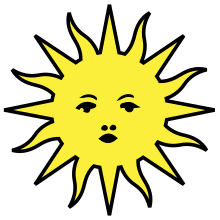 Przeczytajcie jeszcze raz bajkę o ciepłym i puchatym.Zauważcie, że na końcu są słowa: „co będzie dalej - zależy od Ciebie…”Teraz poproszę was żebyście napisały ciąg dalszy tej bajki.Możecie napisać jej zakończenie, ciąg dalszy, drugą część bajki lub co tam się wam podoba To jedyne zadanie dla was na dzisiaj Bądźcie kreatywne i uruchomcie swoją wyobraźnie…Powodzenia ! 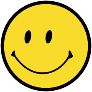 Pani Monika 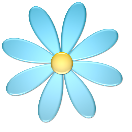 